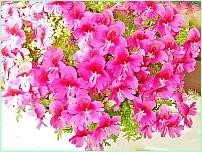 (Üzenet két részben) A jövendőmondók jövőkutatásai kockázatos és veszélyes vállalkozásnak számítanak - 2. rész -Isten üzenetének folytatása: Vannak asztrológiai jósok is, akik a csillagok segítségével horoszkópokat készítenek az egész évre és minden egyes napra is, majd közzéteszik azokat, amit ma is sokan követnek. Egy személy születési dátumával és időpontjával kapcsolatban számítási táblázatokat használnak, amelyek segítségével állítólag meghatározhatók lennének egy személy legfontosabb eseményei és hajlamai a születéstől napjainkig, valamint előre meg lehetne jósolni a jövőbeli eseményeket. Ezeket azonban az én égi szemszögemből nem lehet pontosan megjósolni, mert a számítási táblázatok többsége korábbi asztrológusoktól származik, akik több ezer vagy évszázaddal ezelőtt készítettek másolatokat, de ezeknek már nincs megfelelésük a mai csillagállással. A csillagok pályája és egymástól, valamint a Földtől való távolságuk az elmúlt évezredekben a galaxisok és naprendszereik kozmikus eltolódása miatt jelentősen megváltozott, így a csillagok sugárzásának intenzitása és annak hatása a földi életre, különösen az emberre és annak lelkére is.  A mai asztrológusok nem tudják, hogy évezredekkel ezelőtt néhány egyiptomit először szellemileg magasabban fejlett földönkívüli lények oktattak ki az asztrológiára vagy az asztrológiai értelmezésre. Megtudták tőlük, hogyan mozognak a csillagok az anyagi kozmoszban, illetve milyen kozmikus pályákon mozognak, és mennyi idő alatt érik el időbeli pályájukon a kiindulópontot. Megtanították nekik, hogy a csillagok milyen távolságban vannak egymástól és a Földtől, és hogy egy adott csillagképnél pszichésen és fizikailag több-kevesebb hatással vannak a lélek-emberi tudatra. Azt is megmutatták nekik, hogyan lehet kozmikus számítási táblázatok segítségével horoszkópot készíteni az egyes emberek számára, és hogy a gyermek születésekor a csillagaszcendens milyen hatással lehet az illető életére, és még sok mindent megtanultak.  A mai emberiség alapvető asztrológiai ismeretei a kozmikus felfedezésekből és a földönkívüli lények ismereteiből származnak, amelyeket ők maguk alkalmaztak távoli naprendszerekben lévő bolygóikon. Asztrológiai ismereteiket átadták az akkori embereknek, és rájuk hagyták a számukra készített számítási táblázatokat, amelyek kifejezetten a csillagok konstellációjára készültek több ezer évvel ezelőtt, és ezért a kozmikus változások miatt ma már részben elavultak és használhatatlanok. A földönkívüliek csillagértelmezésének bevezetése óta az első asztrológusok elkezdtek horoszkópokat készíteni az erre nyitott emberek jövőbeli életéről. Ma azonban a számítások már nem olyan pontosak, mint a korábbi földönkívülieké.  Időközben a csillagvizsgálat (asztrológia) tudomány lett, amelyből egy nagyon jól kereső szakma alakult ki. De sajnos a mai embereknek fogalmuk sincs arról, hogy az asztrológiai horoszkópok, amelyeket "sors-tükröknek" is neveznek, kevés valódi tudást tartalmaznak.  Valóban, amikor a szorongó és töprengő emberek a felső és a tudatalatti elméjükben hamis eseményinformációkkal tárolják a jövő értelmezéseit, ez történik: Egy lehetséges jövőbeli negatív eseményről szóló ismételt aggódó gondolataik révén egyre erősebb negatív energiamező jön létre a tudatalattiban ebből az eseménytárolásból. A tárolt negatív energiamezője révén ez a személy aztán egyszer a földi alsó légkörből magához vonz egy hasonló, nagy negatív potenciállal rendelkező energiamezőt, amely a földi múltban sok ember számtalan negatív, félelemmel teli gondolatából keletkezett. Ha ez a koncentrált potenciál eljut a tudatába, akkor az emberben a negatív erők kisülése következik be. Ennek az az eredménye, hogy a megjósolt negatív esemény valóban bekövetkezik vele. El tudjátok már képzelni ezt a láthatatlan törvényszerűséget, amely csak a ti mennyei távoli világotokban történhet? Most folytatom az idegenekről szóló beszámolót. A csillagértelmezési oktatás során a földönkívüliek matematikai tudásuk egy részét átadták a korábbi egyiptomiaknak, hogy például a tervezett épületeket statikailag pontosan kiszámítsák, hogy azok nagyobb terheléseknek és viharoknak is ellenálljanak. A földönkívüliek, akik messze fejlett technológiával rendelkeztek, olyan erős mágneses erőket tudtak létrehozni technikai eszközeikkel, hogy könnyedén képesek voltak mágnesesen magához vonzani az űrhajóikról az elképzelhetetlenül nehéz, körülbelül emeletes ház méretű terheket, és azokat rövid távolságban az űrhajóik alá helyezni, majd tovább szállítani. Ezt a lehetőséget akkoriban a nagy egyiptomi piramisok építésére is felhasználták.  Tudták, hogy valaha egy szellemileg és technikailag fejlett nép élt a Földön, az atlantisziak. De békétlenül éltek egymás között, összevesztek, és egyszer annyira ellenségesek voltak egymással, hogy lézerfegyverekkel és más pusztító fegyverekkel harcoltak egymás ellen. Ennek következtében szörnyű katasztrófát okoztak a Földön, ami pólusugrást eredményezett. Csak néhányuknak sikerült űrhajóikkal olyan bolygókra menekülniük, ahol a légkör és a bolygó összetétele alapján lehetőségük volt arra, hogy folytassák fizikai életüket, vagy örökre letelepedjenek.  Néhány atlantiszi már a Földön is élénk kapcsolatot tartott fenn más galaxisokból származó különböző idegen fajokkal. A jóindulatú és békés atlantisziak, akik elmenekültek, különleges barátságot kötöttek azokkal a lényekkel, akik kezdetben segítettek nekik, hogy jól boldoguljanak az új bolygójukon. Az atlantisziak azt mondták nekik, hogy egykori lakóhelyükön, amely most a tengerbe merült, még mindig ott kell lenniük egykori piramisaik maradványainak. Az volt a kívánságuk, hogy segítsenek nekik újjáépíteni a piramisokat az akkor még virágzó Egyiptomban. Ez történt a Földön is több ezer évvel ezelőtt. Az egykori atlantisziak - akik ma más naprendszerek bolygóin élnek - meg akarták mutatni utódaiknak, hogy melyik bolygóról származnak, illetve hol volt az atlantiszi birodalmuk, és milyen nagyszerű épületeket, például a piramisokat tudták egykor felépíteni. Ezért akarták gyakrabban meglátogatni űrhajóikkal a gyönyörű Föld bolygót, de anélkül, hogy beavatkoznának az emberi világrendszerbe. Látogatásaik a Földön ma is megtörténnek. Olyan földönkívüliek voltak, egykori atlantisziak, akik egykor a barátságos földönkívüli lényekkel együtt újjáépítették a piramisokat, mert bennük még mindig erős kötődés volt a földhöz és az emberi élethez.  Az akkori földönkívüliek, akik a korábbi atlantisziak közül néhányat magukkal vittek az űrhajójukon, évezredekkel ezelőtt jó barátságban voltak az egyiptomiak egyik királyával és néhány állandó társával. Tőle kaptak engedélyt arra, hogy piramisokat építsenek egy szabad, műveletlen földterületen, mert nagyon hálás volt a földönkívülieknek a tanulságos útmutatásokért és az élettapasztalatukból származó új ismeretekért, amelyekkel magasabb szellemi-kulturális életet tudtak biztosítani maguknak és népének. Az egyiptomiak azonban a földönkívülieket isteneknek tekintették, ezért ünnepeiken imádták őket. De évezredekkel ezelőtt az atlantisziak, az egyiptomiak és a földönkívüli lények sem voltak még annyira fejlettek, hogy szívélyesen kommunikálhassanak velem, a szeretet égi szellemével, mert őseik és okkult papjaik az istenhit felé orientálták őket. Bár a földönkívüliek már rendelkeztek magas kultúrával és technológiával, a hozzáférést hozzám magukba zárva tartották a mennyei távoli életmódjuk révén.  Ahogy ti, spirituálisan orientált emberek láthatjátok ebből, a magas kultúra és a messze fejlett technológia sem hozza közelebb a lényeket a mennyei lényhez, leginkább az ellenkező irányba, ahogyan ez ma a világban történik az emberekkel és a lelkükkel. Így az idegenek az egykori atlantisziakkal együtt űrhajóikkal elkezdték a tengerfenékről kimenteni az egykori omladozó piramisok még jól megőrzött, nagy és nagyon nehéz, teljesen kialakult szikláit, amelyeket aztán újra felhasználtak az egyiptomi piramisok építéséhez, és rövid idő alatt a Földön befejezték azokat.  Néhány atlantiszi lélek, aki erősen kötődött ehhez a világhoz, újra meg akart testesülni a Földön, az akkor virágzó Egyiptomban, amely erőszakos hódítások révén nagy birodalommá vált. Mivel az egykori atlantisziak lelkei még magasabb tudatossággal rendelkeztek, mint az ott lakó egyiptomiak, az inkarnáció után gyors emberi-szellemi fejlődést értek el, mert túlvilági atlantisziak segítették őket. Egyikük még egyiptomi király is lett, akit fáraóként annyira tiszteltek, hogy Napistennek nevezték.  A korábbi atlantisziak azért építették piramisaikat, hogy a Napból megnövekedett energiákat vonzzák, és átvigyék azokat a lakóhelyükre. A piramisokat olyan pontosan igazították és helyezték el, hogy állandó energetikai kapcsolatban álltak a Föld magjával, hogy feltöltsék anyagi részecskéiket. A magas piramisok azt is szolgálták űrhajóiknak - amikor kozmikus-mágneses energiapályákon bolygóközi utakat tettek -, hogy visszatérésükkor legyen egy földi navigációs pontjuk.  Amint azt néhányan közületek már tudják a fejlettebb földönkívüli lényektől érkező adásokból, az akkori atlantisziak magas kultúrával rendelkeztek és messze fejlett technológiával. Többek között képesek voltak lézersugarakkal megmunkálni a kőzetet, és azt űrhajóikkal szállítani. Voltak különleges érzékszerveken kívüli képességekkel rendelkező, szellemileg érett vezetőik is, akiket nagyon tiszteltek. Haláluk után bebalzsamozták őket, mert azt feltételezték, hogy egy nap genetikai manipulációval sikerül majd visszahozni őket az életbe. Ezért olyan piramisokat építettek, amelyek kozmikusan úgy voltak összehangolva, hogy a bebalzsamozott testek bomlás elleni védelme érdekében a napenergiákat is tárolni tudták bennük. A piramisok pontos igazításuknak köszönhetően kozmikus adó- és vételi antennaként szolgáltak, és arra is, hogy földönkívüli kapcsolatokat tartsanak fenn a saját naprendszerükben, de más galaxisokból származó lényekkel is.  A földönkívüliek, akik szoros kapcsolatban álltak az akkori egyiptomiakkal, azt is megmutatták nekik, hogy az akkori atlantisziak hogyan tervezték meg a piramisok belső tereit és folyosóit építészetileg és statikailag, és hogyan temették el vezetőiket. Így az akkori fáraónak az az ötlete támadt, hogy halála után piramisban temessék el, ahogy azt az atlantisziak kultikusan tartották. A földönkívüli lények megtették neki ezt a szívességet.  Most már tudjátok tőlem, hogy nem az akkori egyiptomiak építették a piramisokat a legnehezebb fizikai körülmények között a mai sivatagban, hanem földönkívüli lények más galaxisokból. Itt ti, emberek, történelmileg félretájékoztattok. Ők olyan magasan fejlett, távoli galaxisokból származó zuhanó lények voltak, akik ma is gyakran meglátogatják a Földet, de anélkül, hogy befolyásolnák az embereket. Több ezer évvel ezelőtt megmentettek űrhajóikkal sok, szellemileg még nem túl fejlett lakost egy olyan naprendszerből, amelynek a napja éppen fel akart robbanni. Ők hozták a Földre ezeket a megmentett, különböző fajokból származó lényeket. Először segítettek nekik, hogy boldoguljanak a Földön, és hagytak nekik néhány eszközt, hogy túlélhessenek.  Nos - ez egy rövid kirándulás volt szeretetszellememtől a földi múltba, hogy egy kicsit többet tudjatok arról, hogy mi történt a Földön több ezer évvel ezelőtt, de arról is, hogy kitől származik valójában a csillagok mondája.  Mivel a hírnök továbbra is hajlandó fogadni a jósokról szóló kinyilatkoztatásomat, további részleteket adok át nektek, hogy fontoljátok meg.  A túlvilági segítő lelkek eredményei gyakran pontatlanul érkeznek a jövendőmondó szupertudatába, mert az nem tartalmazza az összes szükséges szókifejezést, ezért a lelkek üzenetei gyakran nem egyeznek a jövendőmondó szavaival. A kérdező lelkének előző életeiből máris egy hamis állítás került át, ami tulajdonképpen haszontalan számára. Ha megtörténik, hogy a jövendő értelmezését a jövendőmondó tévesen kapja meg, akkor az nagyon veszélyes hatással lehet a jövőt nagyon komolyan vevő ember életére - és ez egyre gyakrabban előfordul. Így egyetlen jövendőmondó sem tudja ellenőrizni a múltból és a jövőre vonatkozóan megállapított adatokat. Ezért nem állíthatja, hogy igazat beszél.  Talán most már érthetőbb az önök számára, hogy a jövő értelmezése az asztrológiával, de más gyakorlatokkal kapcsolatban is kockázatos és veszélyes vállalkozás, amelytől csak óva inthetek minden embert, és azt tanácsolhatom, hogy ne vegyen részt benne. Teszem ezt azért is, mert azoknak, akik nagyon sokat foglalkoznak asztrológiával és más érzéken kívüli praktikákkal, számolniuk kell azzal a ténnyel, hogy lelkük ezáltal erős mágneses vonzást gyakorol az anyagi kozmoszra, ami nem engedi el egy magasabb, valódi, finomabb életre, ahonnan egykor kiment, és ahová vissza kellene térnie. Értitek már a leírásom spirituális logikáját? Most mondok egy másik példát egy spirituális beállítottságú emberről, aki kíváncsiságból felkeresett egy jósnőt, hogy megtudja tőle, hogy a lelke a bűnbeesésből származik-e, vagy egyszer már megtestesült a Földön, megváltási küldetéssel. Kétségbeesetten szeretné ezt megtudni, mert belülről érzi, hogy lelke azért jött vissza a földre, hogy teljesítsen egy bizonyos feladatot, amelyet előző életében vallási tévelygése miatt nem tudott elvégezni. Türelmetlensége egy jövendőmondó tárt karjaiba tereli azt az embert, akinek a lelkét nagyon sok türelmetlen és kíváncsi viselkedés terheli. Egy spirituális beszélgetés és néhány megválaszolt kérdés után megkéri a jósnőt, hogy mondja meg neki, hogy a lelke a bűnbeesésből származik-e, vagy megváltási küldetést hordoz magában.  Alighogy kimondta a kérdését, a jós mellett álló lelkek megpróbálnak belépni az aurájába, és a lélek részecskéiben keresgélni. De nem találnak utalást vagy bizonyítékot arra, hogy a lélek egyszer a mennyei lényből az üdvösség tervéért kiment volna. A vizsgálatukat közlik a jósnővel, aki ezt továbbítja a nagyon csalódott, spirituális beállítottságú személynek.  Otthon a kíváncsi ember változatlanul tovább foglalkozik az üdvösség tervének kérdésével, és hosszabb ideig töpreng rajta. Azt gyanítja, hogy a jósnő e tekintetben téves információkat adhatott neki, mert egy-egy isteni üzenet olvasásakor gyakran érezte belülről, hogy a lelke nagyon örül a különböző isteni kijelentéseknek. Örömét úgy fejezte ki neki, hogy a központokon keresztül több energiaáramlatot engedett a lélek-életmagból az emberi tudatába áramlani, érezhetően hasonlóan ahhoz, mint amikor hálával és örömmel fordul hozzám egy intenzív szívbeli imában. Az én égi nézőpontomból ez a szellemileg orientált személy valójában hamis kijelentést kapott a jósnőtől az üdvösségtervvel kapcsolatban, amiért ő és a mögötte dolgozó klánlelkek nem tehettek semmit. Vagyis az alacsony rezgésű, nagyon terhelt lelkeknek csak akkor kínálkozik lehetőségük arra, hogy a lélek földi életéből bizonyos korlátozott információkat visszaszerezzenek és saját tudatukban tároljanak, ha gondolati erejükkel erőszakkal behatolnak a lélek-részecskéket teherként körülvevő alacsony rezgésű burokba. Ott a lélek minden földi és más esési területek életének minden tartózkodása képekben rögzül - azonban nem az égi életből, mert ezek a raktárak csak a tehermentes részecskékben vannak, de amelyekhez nincs hozzáférésük, mert csak maga a tiszta lény az égi létben tud belelátni.  Nem találják meg az üdvösségtervi információt, még akkor sem, ha az egy megtestesült üdvösségtervi lény, mert ez a Belső Énben van tárolva a lélek lényegi magja körül a kétpólusú magas rezgésű képekben, amihez a földhöz kötött lelkek nem férnek hozzá, mert az életmag a Belső Énnel együtt más lények számára van kódolva vagy biztosítva, így az egyes lények identitása örökre sérthetetlen marad.  Most röviden leírom nektek, hogy a mennyei Lényben miért jött létre az üdvösség terve.  Minden égi lény tudta tőlem, hogy sok olyan lény inkarnálódott a Földre és maradt földhöz kötve, akik nagy társulásban, egy teljesen égi ellentétes életmóddal úgy döntöttek, hogy először a saját éteri lényüket - a megmaradt életmagot kivéve a belső énnel együtt - fokozatosan olyan mértékű terhekkel hozzák, hogy lényük részecskéi megállnak a forgásban. Ennek az lett volna a következménye, hogy az életmagja a két ítélettel együtt szintén megállt volna, és rögtön utána az ellenkező irányba forog. Ez lett volna akkor a bűnbeesés-teremtés felbomlásának kezdete, ami viszont utána a mennyei teremtést is a felbomlásba rántotta volna, mert mindkét teremtés, a mennyei lény és a bukott lény, energetikailag és informatikailag összefonódik egymással.  Hogy ezt időben megelőzzék, számtalan égi lény jelentkezett önként a teremtés megmentésére, majd az égi hitehagyott lények visszatérésére, köztük Krisztus és sok teremtéselső, az ősszülők fiai és leányai, akik energetikailag a legnagyobb potenciállal és a legtöbb teremtési tapasztalattal rendelkeztek.  Mielőtt a bukás világaiba mentek volna, Én, a szeretet mennyei szelleme az Én Vagyok-ban, elraktározta számukra a megváltás tervét a belső énjükben, közel az életük magjához. Minden egyes készséges lény többféle lehetőséget kapott tőlem a vizualizációra, amelyeket égi fejlődési állapotának és képességeinek megfelelően választhatott magának. Néhányan az üdvösségterv legveszélyesebb feladata mellett döntöttek, nevezetesen, hogy a Föld bolygón inkarnálódjanak, ahol már eddig is túlnyomórészt önpusztító, a legtöbb lelki terhet hordozó lények éltek. Mások védőlényként akarták segíteni a megtestesült üdvösségterv lényeit, megint mások pedig úgy döntöttek, hogy a magasabb rezgésű durva anyagi vagy finom anyagi bukási birodalmakban teljesítenek egy bizonyos feladatot, amely a mennyei visszatérés útját mutatja lakóik számára.  De a megváltás tervének magas rezgésű tárolását a Belső Énben nem tudja visszahozni egyetlen megterhelt lény sem a bűnbeesés világaiból, mert nem rendelkezik az ehhez szükséges magas rezgésű létrezgéssel, és a titkosítást egyetlen lény sem tudja megnyitni, csak maga a lény, vagy a lény engedélye után én, az Én Vagyok Istenség által is. Egy tiszta égi lény már képes lenne megnyitni egy másik lény belső énjét, de ezt soha nem fogja megtenni, mert egy tiszta vagy megtestesült lény tudatába behatolni törvénytelen vagy sérti annak szabadságát. De az égi lényeknek lehetőségük van arra, hogy felismerjék az üdvösségterv lényét a lélekmagjának bizonyos színsugárzása alapján, akár most ideiglenesen inkarnálódott, akár még mindig földhöz kötött, testetlen lélekként tévelyeg, vagy ideiglenesen más durva anyagi vagy finom anyagi bukó bolygókon él. Amint leírásomból láthatjátok, a jósok és a velük dolgozó földhöz kötött lelkek nagy öncsalásoknak vannak kitéve ebben az őszi világban, amelyeknek még nem tudatosultak bennük. Annak érdekében, hogy felismerjék, hogy pszichikai foglalkozásuk, amely egyesek számára az életvezetési tanácsadást is magában foglalja, nagy hátrányt jelent a lélek tudatosságának és a mennybe való visszatérésük fejlődésének, megemlítettem néhány dolgot ebben az üzenetben, ami elsőre nem lesz számukra kellemes, amikor olvassák vagy hallják az üzenetet megzenésítve, és sokan nagyon fel fognak háborodni rajta. De egy napon eljön számukra a kiábrándulás, a felismerés és a szívből jövő bűnbánat nagy és spirituálisan fontos kozmikus pillanata, amikor lehull a kötés, amit a saját szemükre tettek. Akkor néhányan közülük, akik jószívűek, rájönnek, hogy sok félrevezetésen keresztül eltévedtek ebben a megtévesztés világában, és elszomorodnak azon a tényen is, hogy sok embernek kellett nagy mentális és fizikai szenvedést elviselnie hamis állításaik miatt.  Ez történt annak a személynek egy nagyon közeli családtagjával, aki egy jósnő jóslatában bízva megadta neki a halála évét. Emiatt összeomlott, vagyis nem volt többé öröme az életben. Ezért elkábította magát alkohollal, hogy ne kelljen többé a jóslatra gondolnia. Ennek tragikus következménye volt, hogy fiatalon, sok évvel a feltüntetett halálozási időpont előtt halt meg. Az én mennyei szemszögemből nézve, a génjeiben jelen voltak a hosszú élethez szükséges energiák, és a lelkében nem voltak olyan emlékek, amelyek bármilyen életveszélyes sorscsapásra utaltak volna, így a lelkének emiatt idő előtt kellett volna a túlvilágra mennie.  Ez tragikus esemény volt a lelke számára, amely nem tudta megmenteni az illetőt az önpusztítástól, mert a szomorú önsajnálat szakaszától kezdve a sötét lelkek képesek voltak erősen befolyásolni a személyét, és végül katasztrófába vezették. Sajnos sem a hírmondó, sem a családtagjai közül senki sem tudott hozzá fordulni segítő biztatással és tanácsokkal. Kérem, jósok, gondoljatok arra, hogy milyen nagy felelősségetek van azokkal az emberekkel szemben, akik segítséget kérve fordulnak hozzátok, és bíznak bennetek. Kérlek benneteket, gondoljátok át komoly és figyelmeztető tanácsaimat, és győzzétek le magatokat a mögöttetek dolgozó lelkekkel együtt, hogy véget vessenek a jövendőmondásnak, hogy lelketek megszabaduljon az erős mágneses kötődéstől, és végül sok-sok inkarnáció és túlvilági élet után, önrendelkezve induljatok vissza a mennyei létbe. Ez egy szívből jövő kérés az én mennyei szeretetszellememtől minden földi jósnak és a veletek együtt dolgozó földhöz kötött lényeknek! Legyetek tudatában annak, hogy a Föld hamarosan lakhatatlan lesz! Ezért most megkérdezem tőletek a hírvivőn keresztül, hogy hol akarjátok folytatni a jövendőmondó tevékenységeteket a túlvilági világokban? Nem fogtok többé vonzódni más anyagi világokhoz, amelyekben a fejlettebb lények ezzel a teherrel vagy törvénytelen orientációval élnek. Hasonlóképpen nem a szubtilis bolygókon, ahol senki sem akar jövőbeli irányt kapni közületek, mert az ott élő lények a jelenben akarnak élni, mások beavatkozása nélkül. Ezért váljatok értelmessé és lelkileg előrelátóbbá, akkor szívesen elfogadjátok majd megtérési ajánlatomat. Ha ez megtörténik, akkor nagyon fogok örülni a felismerésednek, és segíteni fogok neked, hogy örömteli feladatban találj új célt az életben. Szeretné, ha ez így maradna? A spirituálisan orientált embereknek adok még egy gondolati támogatást.  Legyen tudatában annak, hogy a kíváncsiság még mindig meglévő raktára öntudatlanul is irányíthatja az embert, hogy például elmenjen egy jósnőhöz. Ezen kívül kérlek, vedd figyelembe, hogy az a kíváncsi viselkedésed, hogy kétségbeesetten tudni akarsz valamit az előző földi életeidről vagy a földi jövődről, mindig a türelmetlenségeddel van összefüggésben. Ha feltétlenül meg akarsz tanulni valamit magadról egy médium-okkult személytől anélkül, hogy a viselkedésed napi gondolatellenőrzéssel történő önvizsgálatát preferálnád, mert az túl fárasztónak tűnik számodra, akkor már nem leszel képes önbecsületes módon megismerni hibáidat és gyengeségeidet ebben az életben.  Ez nagyon keserű egy túlvilági lélek számára, ha az emberi lénye nem alkalmazza a tudás sok jó raktárát a lények kifinomulása érdekében. Változatlanul és nagyon megterhelten marad az alsóbb, sötét éteri birodalmakban, ahol együtt fog élni hasonló lényekkel, akiknek szintén nem sikerült földi életüket arra használni, hogy önismeret útján rájöjjenek a legdurvább vonzónak nem nevezhető viselkedésükre, és fokozatosan, isteni segítségemmel, örökre abbahagyják azt, vagy belső meggyőződésből tudatosan elhatárolódjanak tőle. Az ilyen lelkek, akik fizikai haláluk után egy fényszegény éteri bolygóra érkeznek, nagyon szomorúak a kihasználatlan földi lehetőségük miatt egy hosszabb szakaszra.  Ezért kérlek benneteket, hogy már ma kezdjétek el lényetek finomítását, vagy ne lankadjatok benne, mert nem én, hanem csak ti magatok profitáltok belőle ebben az életben, különösen a belső éteri lényetek (lelketek) a további életben, a fénnyel teli világokban. Szívből kívánom nektek, hogy vegyétek komolyan a tanácsomat, és jussatok messzire a visszatérés mennyei lépcsőjén, olyan messzire, hogy ne kelljen többé szenvedést elviselnetek a bukás magasabb világaiban! Ne feledjétek azt sem, hogy az égi lények semmiképpen sem kíváncsiak a bolygó jövőjére. Mindig a jelenben élnek a kettősükkel és más lakosaikkal együtt egy dicsőséges, finom bolygón. Életük időérzékelés nélkül zajlik, ezáltal állandóan a belső és külső nyugalom és harmónia állapotában maradnak, ami lehetővé teszi számukra, hogy szellemileg egyenesen, előrelátóan és tisztán, valamint leleményesen gondolkodjanak, hogy tökéletesen kreatívan dolgozzanak.  Képeket is kapnak tőlem megtekintésre, amelyekből láthatják, hogy milyen tervezésekre és alkotásokra lenne szükség a jövőre nézve égi szinten. Mivel fénytestükkel mindig is a jelenben és időérzék nélkül akartak élni, ezért az égi jövőt, az idő múlásával, az eonokban múló idővel, átadták az én mindent átfogó tudatosságomnak az adminisztrációra.  A képeimről felismerik, hogy például egy új galaxisra lenne szükség az égi visszatérők számára, vagy azoknak az együtt teremtendő lényeknek, akik az önállóságuk elérésének küszöbén állnak, és alig várják, hogy elbúcsúzhassanak nemző szüleiktől, hogy most már önállóan, egy duállal élhessenek. Hamarosan megtalálják a bimbózó duális lényt az én univerzális keresőberendezésemmel, amely minden égi síkot és bolygót elér, és amely képes meglátni az ott élő lényeket, akik már megérettek arra a pontra, hogy önállóan és boldogan együtt tudjanak élni egy bolygón lévő duálissal társulva. Számtalan lényt mutatok be nekik képekben a különleges képességeikkel, hogy szabadon választhassanak közülük, ami számukra kérdéses lehet, mert a tudatosság és a lényekről való átfogó áttekintésem és tudásom alapján jól illeszkednének a kereső lényhez, mint duálhoz. De ők maguk döntenek szabadon, hogy melyik lénnyel kívánnak kötés nélküli kettős egyesülésbe lépni, amelyben nem tapasztalnak majd semmiféle befolyást vagy beavatkozást részemről, mert az én személytelen szeretet-lényem maga a szabadság, és így fog viselkedni a szeretett lényekkel szemben változatlanul az örökkévalóságig. Most, a galaxisok és bolygók közös teremtéséhez a mennyei lények javaslatokat kapnak tőlem a tevékenységükre, amelyekről aztán tanácskoznak egymással, és a mindentudásomból származó javaslatváltozatról döntenek. De egyik lény sem fog engem kíváncsi kérdésekkel lefoglalni, nem, ez nem fog megtörténni tőlük, mert ők mindig a türelem mennyei minőségében élnek, amelyből egyszer már megkapták tőlem a szüleik nemzése után az összes idevágó egyéni életmódot, amit aztán belülről irányítanak, hogy türelmesek legyenek önmagukkal és más lényekkel szemben is. El tudod ezt képzelni? Ezért éljetek újra inkább belső lelketek türelmével, és tartózkodjatok újra és újra otthonotok külső csendes szobáiban, vagy sétáljatok kényelmesen, örömmel csendes helyeken, ahol ellazulhattok, és minél kevesebb gondolatotok van. Az életnek egy ilyen belsőleg nyugodt és nyugodt szakaszában nagyon közel vagy a belső lelkedhez és rezgésben hozzám is, és ezt a lelked örömmel köszöni meg neked finom impulzusokkal vagy második képekkel, amelyek a megcsapolt bölcsességéből származnak. Ezek ismét egy kicsit kitágíthatják spirituális előrelátásotokat az emberi tudatosságban, például, hogy képesek legyetek mélyebben megérteni a nektek felkínált szeretetcsepp bölcsességemet, ha reagáltok annak belső irányító impulzusaira. Kérlek, legyetek még inkább tudatában ennek: a türelmetlenség fanatikus vonásokat tartalmaz, amelyek végső soron még a jószívű embereket is arra ösztönözhetik, hogy meggondolatlanul tegyenek valamit, amit később, egy gondolkodási fázisban szívből megbánnak, és nagyon szomorúak emiatt. Ezért vigyázzatok, hogy felismerjétek türelmetlenségeteket, és isteni segítségemmel váltsatok át az ellenpólusba, amely az én egyetemes személytelen Lényem felülmúlhatatlan mennyei türelme. Ekkor szellemi áttekintésed egyre inkább kitágul, és sok mindent fel fogsz ismerni, ami egy türelmes bölcs embert megkülönböztet, és csak neki is csak szellemileg tudatosulhat. Erre szeretettel meghívlak, a legjobbakat kívánva a nagyon nehéz földi életedhez!  